Муниципальное бюджетное дошкольное образовательное учреждение детский сад « Лазорики» г. Волгодонска(МБДОУ ДС « Лазорики» г. Волгодонска)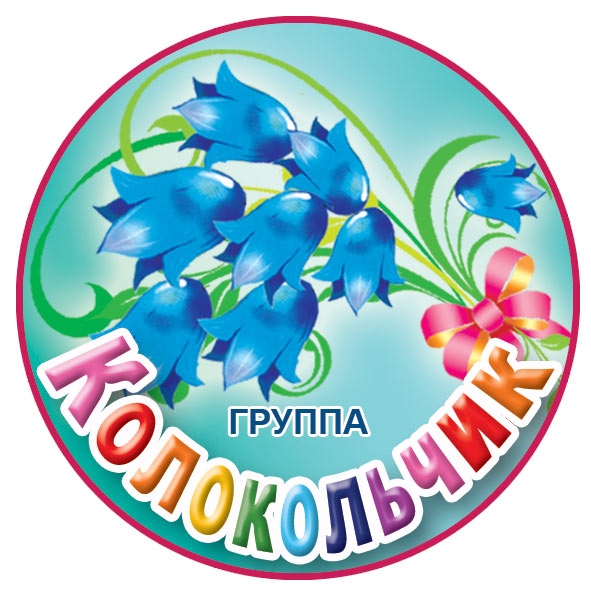          Речевые игры в кругу семьи. для воспитанников подготовительной к школе группы №15 «Колокольчик»Воспитатели: Бирюкова А. А.  Ясинская О. В.2020г. г.Волгодонск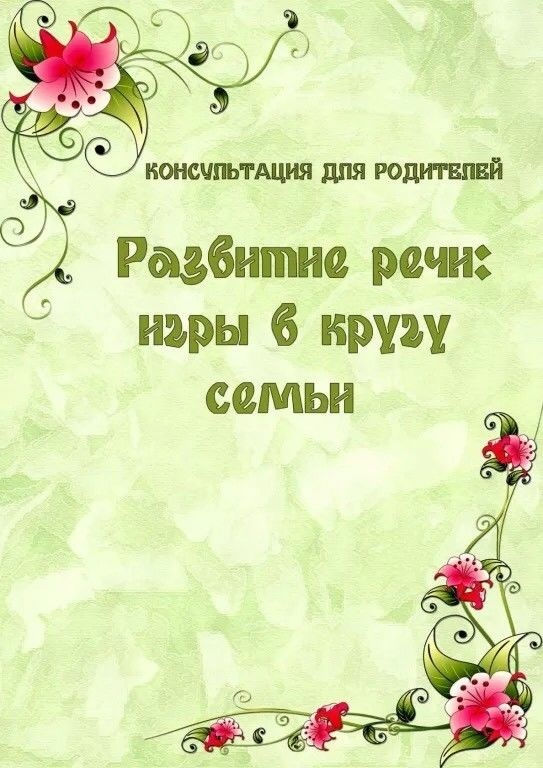 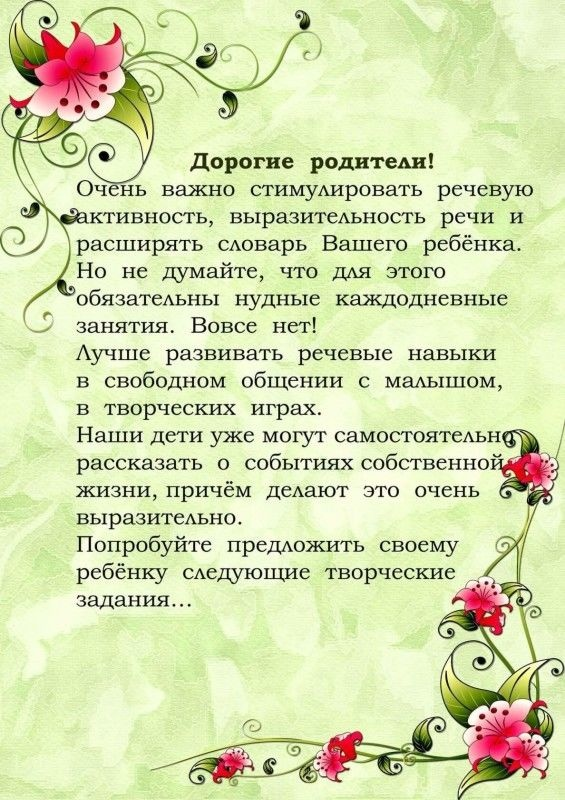 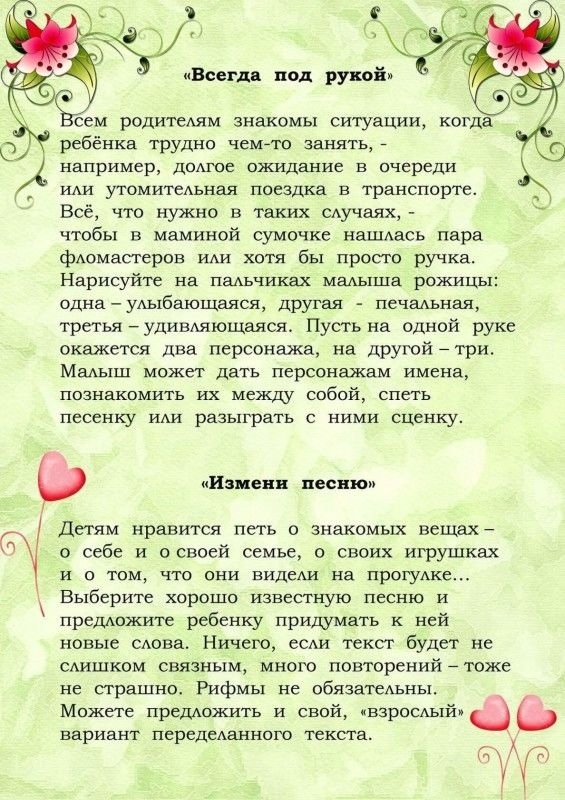 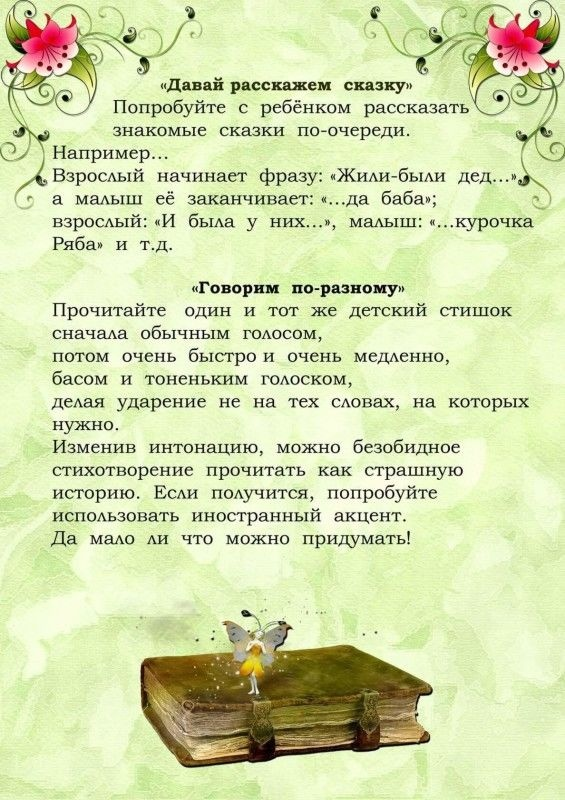 